Проект                                             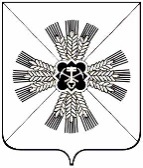 РОССИЙСКАЯ ФЕДЕРАЦИЯКЕМЕРОВСКАЯ ОБЛАСТЬ - КУЗБАССПРОМЫШЛЕННОВСКИЙ МУНИЦИПАЛЬНЫЙ ОКРУГСОВЕТ НАРОДНЫХ ДЕПУТАТОВПРОМЫШЛЕННОВСКОГО МУНИЦИПАЛЬНОГО ОКРУГА1-й созыв, __ -е заседаниеРЕШЕНИЕот _________  № ____пгт. ПромышленнаяО внесении изменений и дополнений в Устав муниципального образования Промышленновский муниципальный округКемеровской области - КузбассаВ целях приведения Устава муниципального образования Промышленновского муниципального округа Кемеровской области – Кузбасса, в соответствие с нормами действующего законодательства, на основании Устава муниципального образования Промышленновский муниципальный округ Кемеровской области – Кузбасса, Совет народных депутатов Промышленновского муниципального округаРЕШИЛ:1. Внести в Устав муниципального образования  Промышленновский муниципальный округ Кемеровской области – Кузбасса, принятый Советом народных депутатов Промышленновского муниципального округа                          от 28.02.2020 № 93 (в редакции от 08.10.2020 № 199, от 01.07.2021 № 305), следующие изменения и дополнения:1.1.  часть 1 статьи 6:а) пункт 5 изложить в следующей редакции:«5) осуществление муниципального контроля за исполнением единой теплоснабжающей организацией обязательств по строительству, реконструкции и (или) модернизации объектов теплоснабжения;»;б) пункт 6 изложить в следующей редакции:«6) дорожная деятельность в отношении автомобильных дорог местного значения в границах муниципального округа и обеспечение безопасности дорожного движения на них, включая создание и обеспечение функционирования парковок (парковочных мест), осуществление муниципального контроля на автомобильном транспорте и в дорожном хозяйстве в границах муниципального округа, организация дорожного движения, а также осуществление иных полномочий в области использования автомобильных дорог и осуществления дорожной деятельности в соответствии с законодательством Российской Федерации;»;в) в пункте 28 слова «осуществление контроля за их соблюдением» заменить словами «осуществление муниципального контроля в сфере благоустройства, предметом которого является соблюдение правил благоустройства территории муниципального, городского округа, в том числе требований к обеспечению доступности для инвалидов объектов социальной, инженерной и транспортной инфраструктур и предоставляемых услуг (при осуществлении муниципального контроля в сфере благоустройства может выдаваться предписание об устранении выявленных нарушений обязательных требований, выявленных в ходе наблюдения за соблюдением обязательных требований (мониторинга безопасности)»;»;г) дополнить пунктами 30.1, 30.2 следующего содержания:«30.1) принятие решений о создании, об упразднении лесничеств, создаваемых в составе участковых лесничеств, расположенных на землях населенных пунктов муниципального округа, установлении и изменении их границ, а также осуществление разработки и утверждения лесохозяйственных регламентов лесничеств, расположенных на землях населенных пунктов;30.2) осуществление мероприятий по лесоустройству в отношении лесов, расположенных на землях населенных пунктов муниципального округа;»;д) в пункте 34  слова «использования и охраны» заменить словами «охраны и использования»;»;е) в пункте 42 слова «, проведение открытого аукциона на право заключить договор о создании искусственного земельного участка» исключить; 1.2. части 4 и 5 статьи  16 изложить в новой редакции  следующего содержания:«4. Порядок организации и проведения публичных слушаний определяется нормативными правовыми актами Совета народных депутатов Промышленновского муниципального округа и должен предусматривать заблаговременное оповещение жителей Промышленновского муниципального округа о времени и месте проведения публичных слушаний, заблаговременное ознакомление с проектом муниципального правового акта, в том числе посредством его размещения на официальном сайте администрации Промышленновского муниципального округа в информационно-телекоммуникационной сети  «Интернет» , возможность представления жителями  Промышленновского муниципального округа своих замечаний и предложений по вынесенному на обсуждение проекту муниципального правового акта, в том числе посредством официального сайта, другие меры, обеспечивающие участие в публичных слушаниях жителей Промышленновского  муниципального округа, опубликование (обнародование) результатов публичных слушаний, включая мотивированное обоснование принятых решений, в том числе посредством их размещения на официальном сайте.5. По проектам генеральных планов, проектам правил землепользования и застройки, проектам планировки территории, проектам межевания территории, проектам правил благоустройства территорий, проектам, предусматривающим внесение изменений в один из указанных утвержденных документов, проектам решений о предоставлении разрешения на условно разрешенный вид использования земельного участка или объекта капитального строительства, проектам решений о предоставлении разрешения на отклонение от предельных параметров разрешенного строительства, реконструкции объектов капитального строительства, вопросам изменения одного вида разрешенного использования земельных участков и объектов капитального строительства на другой вид такого использования при отсутствии утвержденных правил землепользования и застройки проводятся  публичные слушания или общественные обсуждения в соответствии с законодательством о  градостроительной деятельности.»;1.3. Часть 9 статьи 31 изложить в следующей редакции:«9. Глава Промышленновского муниципального округа не может быть депутатам Государственной Думы Федерального Собрания Российской Федерации, сенатором Российской Федерации, депутатом законодательных (представительных) органов государственной власти Кемеровской области - Кузбасса, занимать иные государственные должности Российской Федерации, государственные должности Кемеровской области - Кузбасса, а также должности государственной гражданской службы и должности муниципальной службы, если иное не предусмотрено федеральными законами. Глава Промышленновского муниципального округа не может одновременно исполнять полномочия депутата Совета народных депутатов Промышленновского муниципального округа, за исключением случаев, установленных федеральными законами.»;1.4.  В части 3 статьи 33 слова «первый заместитель главы» заменить на слова «должностное лицо местного самоуправления»;1.5. Статью 33 дополнить частями 4, 5 следующего содержания:«4. Временное исполнение обязанностей главы Промышленновского муниципального округа:4.1. Совет народных депутатов Промышленновского муниципального округа назначает временно исполняющего обязанности главы Промышленновского муниципального округа при наличии одного из следующих оснований:а) досрочное прекращение полномочий действующего главы Промышленновского муниципального округа;б) применения к главе Промышленновского муниципального округа по решению суда мер процессуального принуждения в виде заключения под стражу;в) временного отстранения от должности главы Промышленновского муниципального округа по решению суда.4.2. Временно исполняющим обязанности главы Промышленновского муниципального округа, при наличии одного из оснований, предусмотренных пунктом 4.1 настоящей статьи, назначается один из следующих кандидатов:- первый заместитель главы Промышленновского муниципального округа;- в случае отсутствия первого заместителя главы Промышленновского муниципального округа или невозможности исполнения им полномочий главы Промышленновского муниципального округа  иное должностное лицо местного самоуправления, замещающее высшую должность муниципальной службы в местной администрации в соответствии с Реестром должностей муниципальной службы в Кемеровской области - Кузбассе.4.3. Совет народных депутатов Промышленновского муниципального округа назначает временно исполняющего обязанности главы Промышленновского муниципального округа в день возникновения одного из оснований, предусмотренного пунктом 4.1 настоящей статьи. 4.4. Временно исполняющий обязанности главы Промышленновского муниципального округа осуществляет права и несет обязанности главы Промышленновского муниципального округа, указанные в федеральном законодательстве, Уставе и законодательстве Кемеровской области - Кузбассе, настоящем Уставе, решениях, принятых на местном референдуме Промышленновского муниципального округа, соглашениях, заключенных с органами местного самоуправления, решениях Совета народных депутатов Промышленновского муниципального округа.5. Исполнение обязанностей главы Промышленновского муниципального округа:5.1. В случаях, когда глава  Промышленновского муниципального округа временно не исполняет свои обязанности в связи со служебной командировкой, временной нетрудоспособностью, отпуском, их исполняет первый заместитель главы Промышленновского муниципального округа, а в случае его отсутствия или невозможности исполнения им полномочий главы Промышленновского муниципального округа – иное должностное лицо местного самоуправления, замещающее высшую должность муниципальной службы в местной администрации в соответствии с Реестром должностей муниципальной службы в Кемеровской области - Кузбассе. 5.2. Обязанность первого заместителя главы Промышленновского муниципального округа, а также иного должностного лица местного самоуправления об исполнении обязанностей главы Промышленновского муниципального округа, при наличии оснований, предусмотренных пунктом 5.1. настоящей статьи, предусматривается в их должностных инструкциях. 5.3. Исполняющего обязанности главы Промышленновского муниципального округа назначает:- глава Промышленновского муниципального округа при возникновении одного из оснований, предусмотренных п. 5.1 настоящей статьи;- Совет народных депутатов Промышленновского муниципального округа в случае, если исполняющий обязанности главы  Промышленновского муниципального округа не назначен главой Промышленновского муниципального округа в течение трех рабочих дней со дня возникновения одного из оснований, предусмотренных пунктом 5.1. настоящей статьи. 5.4. Исполняющий обязанности главы Промышленновского муниципального округа осуществляет права и несет обязанности главы Промышленновского муниципального округа, указанные в федеральном законодательстве, Уставе и законодательстве Кемеровской области - Кузбассе, настоящем Уставе, решениях, принятых на местном референдуме муниципального образования, соглашениях, заключенных с органами местного самоуправления, решениях Совета народных депутатов Промышленновского муниципального округа.1.6. часть 1 статьи 37:а) дополнить пунктом 27.1 следующего содержания:«27.1) осуществляет муниципальный контроль за исполнением единой теплоснабжающей организацией обязательств по строительству, реконструкции и (или) модернизации объектов теплоснабжения;»;б) дополнить пунктами 30.1, 30.2 следующего содержания:«30.1) принимает решения о создании, об упразднении лесничеств, создаваемых в составе участковых лесничеств, расположенных на землях населенных пунктов муниципального округа, установлении и изменении их границ, а также осуществляет разработку и утверждение лесохозяйственных регламентов лесничеств, расположенных на землях населенных пунктов;30.2) осуществляет мероприятия по лесоустройству в отношении лесов, расположенных на землях населенных пунктов муниципального округа;»;в) в пункте 32 слова «за сохранностью автомобильных дорог местного значения» заменить словами «на автомобильном транспорте и в дорожном хозяйстве;»;г) в пункте 33 слова «использования и охраны» заменить словами «охраны и использования»;»;1.7. в пункте б части 6 статьи 38 слова «а также политический партий, выдвинувших списки кандидатов, которым переданы депутатские мандаты в соответствии с законом Кемеровской области- Кузбасса, предусмотренным пунктом 17 статьи 35 Федерального закона от 12.06.2002 № 67-ФЗ «Об основных гарантиях избирательных прав и права на участие в референдуме граждан Российской Федерации» исключить;  1.8. часть 2 статьи 39 изложить в следующей редакции:«2. Контрольно-счетный орган Промышленновского муниципального округа обладает правами юридического лица.»;1.9. статью 39 дополнить частью 6 следующего содержания:«6. Контрольно-счетный орган Промышленновского муниципального округа может учреждать ведомственные награды и знаки отличия, утверждать положения об этих наградах и знаках, их описания и рисунки, порядок награждения.»;1.10. часть 1 статьи 40 изложить в следующей редакции: «1. Деятельность Контрольно-счетного органа Промышленновского муниципального округа основывается на принципах законности, объективности, эффективности, независимости, открытости и гласности.»;  1.11. часть 2 статьи 40 изложить в следующей редакции: «2. Контрольно-счетный орган Промышленновского муниципального округа осуществляет следующие полномочия:1) организация и осуществление контроля за законностью и эффективностью использования средств бюджета Промышленновского муниципального округа, а также иных средств в случаях, предусмотренных законодательством Российской Федерации;2) экспертиза проектов бюджета Промышленновского муниципального округа, проверка и анализ обоснованности его показателей;3) внешняя проверка годового отчета об исполнении бюджета Промышленновского муниципального округа;4) проведение аудита в сфере закупок товаров, работ и услуг в соответствии с Федеральным законом от 05.04.2013 N 44-ФЗ «О контрактной системе в сфере закупок товаров, работ, услуг для обеспечения государственных и муниципальных нужд»; 5) оценка эффективности формирования муниципальной собственности, управления и распоряжения такой собственностью и контроль за соблюдением установленного порядка формирования такой собственности, управления и распоряжения такой собственностью (включая исключительные права на результаты интеллектуальной деятельности); 6) оценка эффективности предоставления налоговых и иных льгот и преимуществ, бюджетных кредитов за счет средств бюджета Промышленновского муниципального округа, а также оценка законности предоставления муниципальных гарантий и поручительств или обеспечения исполнения обязательств другими способами по сделкам, совершаемым юридическими лицами и индивидуальными предпринимателями за счет средств бюджета Промышленновского муниципального округа и имущества, находящегося в муниципальной собственности; 7) экспертиза проектов муниципальных правовых актов в части, касающейся расходных обязательств муниципального образования, экспертиза проектов муниципальных правовых актов, приводящих к изменению доходов бюджета Промышленновского муниципального округа, а также муниципальных программ (проектов муниципальных программ); 8) анализ и мониторинг бюджетного процесса в муниципальном образовании, в том числе подготовка предложений по устранению выявленных отклонений в бюджетном процессе и совершенствованию бюджетного законодательства Российской Федерации; 9) проведение оперативного анализа исполнения и контроля за организацией исполнения бюджета Промышленновского муниципального округа в текущем финансовом году, ежеквартальное представление информации о ходе исполнения бюджета Промышленновского муниципального округа, о результатах проведенных контрольных и экспертно-аналитических мероприятий в Совет народных депутатов Промышленновского муниципального округа и главе Промышленновского муниципального округа ; 10) осуществление контроля за состоянием муниципального внутреннего и внешнего долга;11) оценка реализуемости, рисков и результатов достижения целей социально-экономического развития Промышленновского муниципального округа, предусмотренных документами стратегического планирования Промышленновского муниципального округа, в пределах компетенции контрольно-счетного органа Промышленновского муниципального округа;12) участие в пределах полномочий в мероприятиях, направленных на противодействие коррупции;13) иные полномочия в сфере внешнего муниципального финансового контроля, установленные федеральными законами, законами Кемеровской области - Кузбасса, Уставом и нормативными правовыми актами Совета народных депутатов Промышленновского муниципального округа.»;1.12. часть 3 статьи 41 дополнить словами следующего содержания:«и не должен быть менее чем срок полномочий Совета народных депутатов Промышленновского муниципального округа.»;1.13. часть 5 статьи 41 изложить в следующей редакции:«5. Штатная численность Контрольно-счетного органа  Промышленновского муниципального округа определяется правовым актом Совета народных депутатов Промышленновского муниципального округа по представлению председателя Контрольно-счетного органа Промышленновского муниципального округа с учетом необходимости выполнения возложенных законодательством полномочий, обеспечения организационной и функциональной независимости Контрольно-счетного органа Промышленновского муниципального округа.»;1.14. Статью 42 изложить в следующей редакции:«Статья 42. Порядок назначения на должность председателя, заместителей председателя и аудиторов контрольно-счетных органов1. Председатель, заместитель председателя и аудиторы Контрольно-счетного органа Промышленновского муниципального округа назначаются на должность Советом народных депутатов Промышленновского муниципального округа.2. Предложения о кандидатурах на должность председателя Контрольно-счетного органа Промышленновского муниципального округа  вносятся в Совет народных депутатов Промышленновского муниципального округа:1) председателем  Совета народных депутатов Промышленновского муниципального округа;2) депутатами Совета народных депутатов Промышленновского муниципального округа - не менее одной трети от установленного числа депутатов Совета народных депутатов Промышленновского муниципального округа;3) главой Промышленновского муниципального округа.3. Право внесения предложений о кандидатурах на должность председателя Контрольно-счетного органа Промышленновского муниципального округа в Совет народных депутатов Промышленновского муниципального округа в соответствии нормативным правовым актом Совета народных депутатов Промышленновского муниципального округа  может быть предоставлено также комитетам и комиссиям Совета народных депутатов Промышленновского муниципального округа.4. Предложения о кандидатурах на должности заместителя председателя и аудиторов Контрольно-счетного органа Промышленновского муниципального округа вносятся в Совет народных депутатов Промышленновского муниципального округа в порядке, установленном нормативным правовым актом Совета народных депутатов Промышленновского муниципального округа.5. Порядок рассмотрения кандидатур на должности председателя, заместителя председателя и аудиторов Контрольно-счетного органа Промышленновского муниципального округа устанавливается нормативным правовым актом или регламентом Совета народных депутатов Промышленновского муниципального округа.6. На должность председателя, заместителя председателя и аудиторов контрольно-счетного органа муниципального образования назначаются граждане Российской Федерации, соответствующие следующим квалификационным требованиям: 1) наличие высшего образования; 2) опыт работы в области государственного, муниципального управления, государственного, муниципального контроля (аудита), экономики, финансов, юриспруденции не менее пяти лет; 3) знание Конституции Российской Федерации, федерального законодательства, в том числе бюджетного законодательства Российской Федерации и иных нормативных правовых актов, регулирующих бюджетные правоотношения, законодательства Российской Федерации о противодействии коррупции, Устава, законов Кемеровской области - Кузбасса и иных нормативных правовых актов, Устава Промышленновского муниципального округа и иных муниципальных правовых актов применительно к исполнению должностных обязанностей, а также общих требований к стандартам внешнего государственного и муниципального аудита (контроля) для проведения контрольных и экспертно-аналитических мероприятий контрольно-счетными органами Кемеровской области - Кузбасса и Промышленновского муниципального округа, утвержденных Счетной палатой Российской Федерации.7. Гражданин Российской Федерации не может быть назначен на должность председателя, заместителя председателя или аудитора контрольно-счетного органа в случае: 1) наличия у него неснятой или непогашенной судимости;2) признания его недееспособным или ограниченно дееспособным решением суда, вступившим в законную силу;3) отказа от прохождения процедуры оформления допуска к сведениям, составляющим государственную и иную охраняемую федеральным законом тайну, если исполнение обязанностей по должности, на замещение которой претендует гражданин, связано с использованием таких сведений;4) прекращения гражданства Российской Федерации или наличия гражданства (подданства) иностранного государства либо вида на жительство или иного документа, подтверждающего право на постоянное проживание гражданина Российской Федерации на территории иностранного государства;5) наличия оснований, предусмотренных частью 8 настоящей статьи.8. Граждане, замещающие должности председателя, заместителя председателя и аудиторов Контрольно-счетного органа Промышленновского муниципального округа, не могут состоять в близком родстве или свойстве (родители, супруги, дети, братья, сестры, а также братья, сестры, родители, дети супругов и супруги детей) с председателем Совета народных депутатов Промышленновского муниципального округа, главой Промышленновского муниципального округа, руководителями судебных и правоохранительных органов, расположенных на территории Промышленновского муниципального округа.».2. Настоящее решение подлежит государственной регистрации в территориальном органе уполномоченного федерального органа исполнительной власти в сфере регистрации уставов муниципальных образований в установленном федеральным законом порядке, а также официальному опубликованию в  газете «Эхо» в течение 7 дней с момента  поступления уведомления о включении сведений о муниципальном правовом акте в государственный реестр уставов муниципальных образований субъекта Российской Федерации и вступает в силу после его официального опубликования.3. Контроль за исполнением настоящего решения возложить на  комитет по местному самоуправлению, правоохранительной деятельности и депутатской этике (Г.В. Кузьмина).ПредседательСовета народных депутатов Промышленновского муниципального округа  Е.А. ВащенкоИ.о. главыПромышленновского муниципального округаС.А. Федарюк